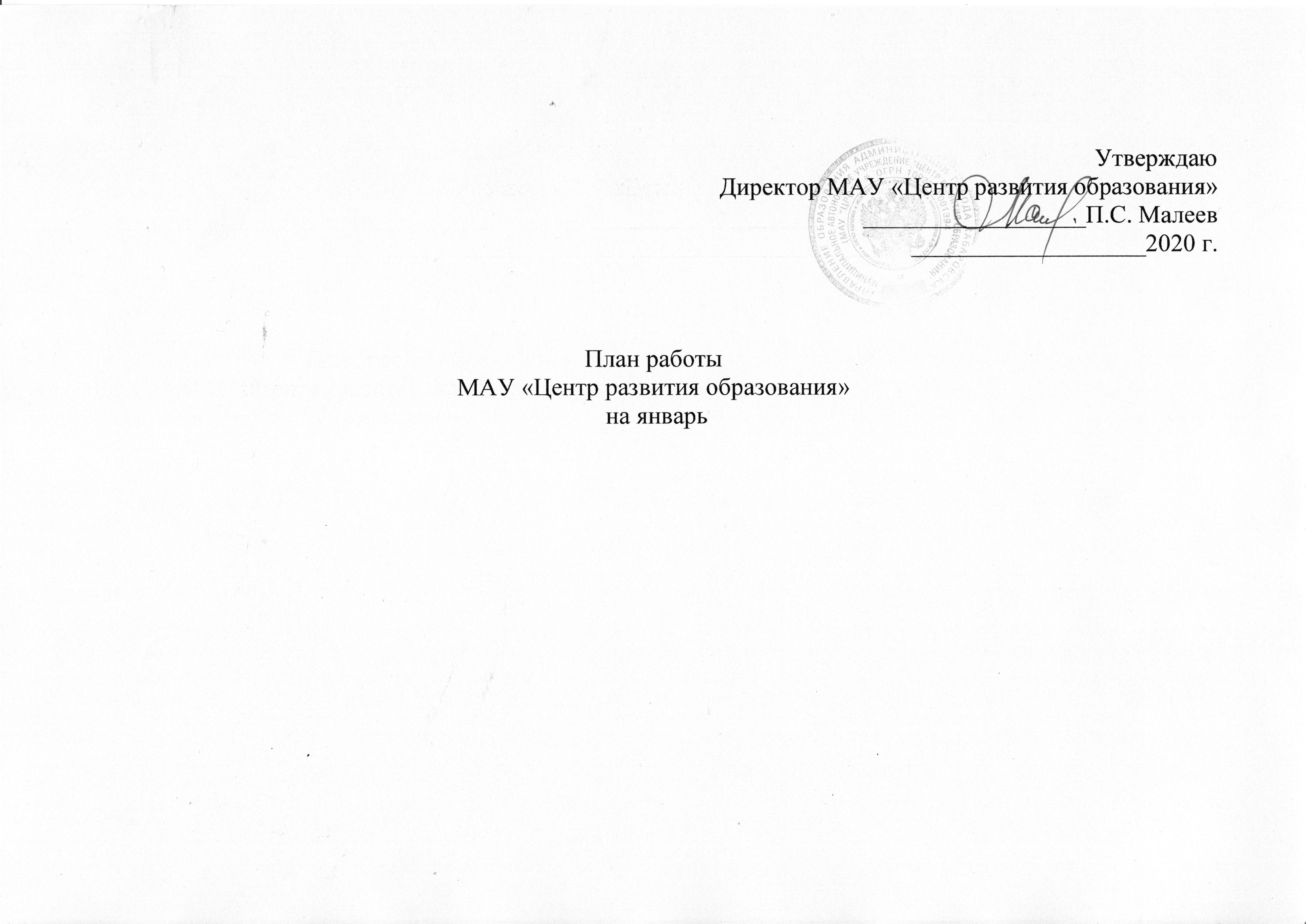 Дата, время, место проведенияМероприятияОтветственныеОтветственныеКатегорияПраздничные, общегородские мероприятияПраздничные, общегородские мероприятияПраздничные, общегородские мероприятияПраздничные, общегородские мероприятияПраздничные, общегородские мероприятия13.01-31.05.2020  (по графику)Городской смотр  «Маленькая страна»Данилина Н.В.,лаборатория дошкольного и начального образованияДОУДОУ09.01.-31.01.2019(по графику)Городской конкурс «Педагогический звездопад» Специалисты Центра развития образованияПедагогические работники ОУПедагогические работники ОУ22.01.202010.00МАУДО ДЮЦ «Восхождение»Городской конкурс «Юный шахматист» для детей дошкольного возрастаДанилина Н.В.,Борзова Н.А. лаборатория дошкольного и начального образования ДОУ ДОУ09.01-31.01.2020I этап (школьный этап) городского Фестиваля социально-экономических проектов обучающихся «Хабаровск. НАШ»Лалетина П.С., Берестянная Л.С., лаборатория учебно-методического, информационного обеспечения и аналитической деятельностиПедагоги, обучающиеся, представители вузов Педагоги, обучающиеся, представители вузов Организационные мероприятияОрганизационные мероприятияОрганизационные мероприятияОрганизационные мероприятияОрганизационные мероприятия09.01 – 31.01.2020Организация участия учеников  9-11 классов в региональном этапе Всероссийской олимпиады школьниковНартова Н.Л., предметно-методическая лабораторияУчащиеся, учителяУчащиеся, учителя09.01-31.01.2020Организация городского конкурса методического мастерства Городилова Г.Е., предметно-методическая лаборатория,Шпак Е.С., Кисель А.Г., Киселева А.Я.,лаборатория учебно-методического, информационного обеспечения и аналитической деятельностиПедагогиПедагоги09.01-31.01.2020Организация школьного этапа Всероссийских спортивных соревнований школьников «Президентские состязания»Бондаренко И.А., предметно-методическая лабораторияУчащиеся, учителяУчащиеся, учителя24.01.201915.00ХКДБ им. НаволочкинаОрганизация и проведение городского этапа Чемпионата по чтению вслух «Страница’20»Кисина Е.В., предметно-методическая лабораторияУчащиеся, учителяУчащиеся, учителя09.01-31.01.2020Подготовка к городской междисциплинарной научно-практической конференции «Шаг в науку»Федотова И.Е.,  специалисты предметно-методической лабораторииУчащиеся, учителяУчащиеся, учителя09.01-31.01.2020Организация  городского конкурса « Я - гражданин России»Городилова Г.Е.,предметно-методическая лабораторияУчащиеся, учителяУчащиеся, учителя09.01 – 31.01.2020Подготовка к выездному заседанию краевой психологической службы «Итоги деятельности МПС»Федотова И.Е., руководители МО педагогов-психологов, предметно-методическая лабораторияПедагоги-психологиПедагоги-психологи09.01-31.01. 2020Обновление базы данных по ИПРА детей-инвалидовСеменникова А.В.,лаборатория дошкольного и начального образованияДОУ, ОУДОУ, ОУ09.01-31.01. 2020Организация работы с образовательными учреждениями по ИПРА детей- инвалидовСеменникова А.В.,лаборатория дошкольного и начального образованияДОУ, ОУДОУ, ОУ20.01.202015.00МБОУ СОШ № 87Актуальные вопросы деятельности ТПМПК и ПМПк ОУ и ДОУДанилина Н.В.,Семенникова А.В.лаборатория дошкольного и начального образованияОтветственные  за работу с детьми  ОВЗ Ответственные  за работу с детьми  ОВЗ 09.01-30.01.2020МАУ ЦРООрганизация участия образовательных организаций в конкурсе детского рисунка «Безопасный труд глазами детей» Мальцева Н.В.,лаборатория дополнительного образования и воспитательной работыРуководители ОУРуководители ОУ09.01-30.01.2020МАУ ЦРОПриём конкурсных материалов на  городской смотр – конкурс поисковых отрядов на соискание премии имени  Героев Советского Союза 202–й  Воздушно десантной бригадыДобрин А.В.,лаборатория дополнительного образования и воспитательной работыПедагоги ОУПедагоги ОУ09.01-30.01.2020МАУ ЦРОРабота «горячей линии» по вопросам персонифицированного дополнительного образования. Мониторинг телефонных звонков по «горячей линии»Фоменко Е.В.,лаборатория дополнительного образования и воспитательной работыРодители (законные представители), ОУРодители (законные представители), ОУ09.01-30.01.2020МАУ ЦРОПрием заявлений от граждан на активацию сертификатов ПФДОФоменко Е.В.,лаборатория дополнительного образования и воспитательной работыРодители/ законные представители Родители/ законные представители 09.01 – 31.01.2020Корректировка плана-графика КПК и профессиональной переподготовки педагогических и руководящих работников на февраль 2020 годаКарасёва Ю.Н., лаборатория кадрового обеспечения Руководящие и педагогические работники ОУРуководящие и педагогические работники ОУ09.01– 31.01.2020Формирование графика аттестационных процедур педагогических работниковКравчук А.В.,лаборатория кадрового обеспеченияПедагогические работники ОУ-ООУ;-ДОУ;-УДО.Педагогические работники ОУ-ООУ;-ДОУ;-УДО.09.01 – 31.01.2019Управление образования(ул. Владивостокская, 57)Консультация руководителей ОУ по подготовке к проверке управлением по контролю и надзору Минобрнауки выполнения законодательства об образовании, контроля качества и лицензионного контроля.Бабенко С.С.,лаборатория кадрового обеспеченияРуководящие работники ОУ Руководящие работники ОУ 10.01-20.01.2020ЦРОИндивидуальные собеседования с заместителями директоров по УВР, заведующими школьными библиотеками по формированию заказа на учебники, учебные пособия  на 2020-2021 учебный год с учетом итогов инвентаризации, реализуемых программ, количества обучающихсяШпак Е.С., Кисель А.Г., Киселева А.Я., лаборатория учебно-методического информационного обеспечения и аналитической деятельности Заведующие библиотеками, заместители директоров по УВРЗаведующие библиотеками, заместители директоров по УВР15.01-27.01.2020Организация проведения  городского конкурса компьютерного творчества школьников 2-11 классов «Цифровой художник» Кутилова В.В.,лаборатория учебно-методического информационного обеспечения и аналитической деятельностиПедагоги, обучающиесяПедагоги, обучающиеся09.01-20.01.2020Организация проведения  конкурса «Золотое руно» Кисель А.Г., лаборатория учебно-методического информационного обеспечения и аналитической деятельностиПедагогиПедагоги20.01-27.01.2020Сбор информации о защите персональных данных в образовательных организацияхКутилова В.В.,лаборатория учебно-методического, информационного обеспечения и аналитической деятельностиРуководители ОО, педагогиРуководители ОО, педагоги13.01-22.01.2020Обработка  результатов мониторинга качестваорганизации работы психолого-педагогической и консультативной службы в общеобразовательных организациях  Полушкина М.А.,лаборатория учебно-методического, информационного обеспечения и аналитической деятельности3. Семинары, учебная деятельность3. Семинары, учебная деятельность3. Семинары, учебная деятельность3. Семинары, учебная деятельность3. Семинары, учебная деятельность21.01.202010.00МБОУ СОШ № 30 «Индивидуальный учебный план в организации образовательного процесса»Кулакова Т.И., предметно-методическая лабораторияЗаместители директоров по УВРЗаместители директоров по УВР09.01.202015.00МАОУ«Гимназия № 3» «Музыкальное образование как необходимый аспект развития гармоничной личности. Проектирование индивидуального образовательного маршрута одаренного ребенка»Кисина Е.В., предметно-методическая лабораторияУчителя музыкиУчителя музыки31.01.202012.30МАОУ «СШ № 40» «Игровые технологии как средство развития коммуникативной компетенции на уроках английского языка»Кисина Е.В., предметно-методическая лабораторияУчителя иностранных языковУчителя иностранных языков23.01.2020 15.00 МАОУ «СШ с УИОП № 80» «Методическое сопровождение учителей информатики по вопросам подготовки к ОГЭ»Нартова Н.Л., предметно-методическая лаборатория.Учителя информатикиУчителя информатики24.01.202014.00МАОУ «Лицей «Ступени» «Профориентация школьников при организации внеурочной деятельности по географии, биологии, химии»Бондаренко И.А., предметно-методическая лаборатория.Учителя географии, биологии, химииУчителя географии, биологии, химии23.01.2020 14.00 МАОУ «СШ №  26»«Психологическое сопровождение педагогов ОУ»Федотова И.Е., предметно-методическая лабораторияПедагоги-психологиПедагоги-психологи28.01.2020 12.00 МАОУ «Политехнический лицей»  «Метапредметный подход в преподавании технологии как одна из составляющих ФГОС»Нартова Н.Л., предметно-методическая лабораторияУчителя технологии  Учителя технологии  13.01.202010.00МАДОУ № 41(ул. Ургальская, 15) Работа Клуба воспитателей ДОУ «ТОПАЗ»«Требования к конкурсному испытанию «Мастер-класс» конкурсное испытание «Образовательный проект»Данилина Н.В.,                    Борзова Н.А., лаборатория дошкольного и начального образованияПедагоги ДОУ Педагоги ДОУ 24.01.202015.00МАОУ СОШ № 1 им. Героя Советского Союза В.П. Чкалова Школа молодого учителя начальных классов  «Требования к современному уроку» Данилина Н.В., Белан Н.Н.лаборатория дошкольного и начального образованияМолодые учителя ОУМолодые учителя ОУ28.01.202010.00МАДОУ № 41(ул. Аксенова, 41 А) Школа старшего воспитателя «Непрерывное совершенствование профессионального мастерства в условиях профстандартов»Данилина Н.В.,                    Борзова Н.А., лаборатория дошкольного и начального образованияСтаршие воспитатели ДОСтаршие воспитатели ДО14.01.202015.00МАУ ЦРО «Алгоритм работы поставщиков образовательных услуг с сертифицированными программами» Друца А.П., Фоменко Е.В.,лаборатория дополнительного образования и воспитательной работыОтветственные за ПФДО УДОДОтветственные за ПФДО УДОД23.01.202015.00МАДОУ № 80(ул. Панфиловцев, 28а) «Формирование нравственных качеств у  детей дошкольного возраста»Карасёва Ю.Н., лаборатория кадрового обеспеченияМолодые педагоги ДОУ, УДОМолодые педагоги ДОУ, УДО4.Совещания4.Совещания4.Совещания4.Совещания4.Совещания21.01.2020 г.15:00 МАУ «ЦРО»«Актуальные проблемы организации преподавания предмета «Обществознания» в условиях утверждения новых нормативных и  базовых документов»Городилова Г.Е.предметно-методическая лабораторияРуководители РМО учителей истории и обществознанияРуководители РМО учителей истории и обществознания23.01.202014.30КГКУ ЦППиМППер. Фабричный,23Совещание по итогам проведения социально-психологического тестирования обучающихся общеобразовательных учрежденийМальцева Н.В.,лаборатория дополнительного образования и воспитательной работыМАУ ЦРО, руководители ОУ (по списку)МАУ ЦРО, руководители ОУ (по списку)23.01.202015.00МАУДО ЦВР «Планета взросления» (ул. Краснореченская, 51) Лидерские сборы детских общественных объединенийучреждений дополнительного образования«Лидерство и мастерство общения»Дулина Э.В.,лаборатория дополнительного образования и воспитательной работыДулина Э.В.,лаборатория дополнительного образования и воспитательной работыЛидеры УСУ, ДОО29.01.202010.00МАУДО «ДТДиМ»Заседание городского методического объединения педагогов по вокалу «Особенности работы над исполнительской концепцией при разучивании музыкальных произведений» Рожина С.И.,лаборатория дополнительного образования и воспитательной работыРожина С.И.,лаборатория дополнительного образования и воспитательной работыПедагоги ДО09.01 – 31.01.2020МАУ ЦРОПроведение индивидуальных консультации аттестующихся в марте и апреле педагогических работников  на первую и высшую квалификационные категорииКравчук А.В.,лаборатория кадрового обеспеченияКравчук А.В.,лаборатория кадрового обеспеченияПедагогические работники ОУ-ООУ;-ДОУ;-УДО.16.01.202014.00МАУ ЦРОПрактикум для педагогических работников, аттестующихся на первую и высшую квалификационную категориюКравчук А.В.,лаборатория кадрового обеспеченияКравчук А.В.,лаборатория кадрового обеспеченияПедагогические работники ОУ-ООУ;-ДОУ;-УДО.20.01.202015.00МБОУ СОШ № 87«Актуальные вопросы деятельности ТПМПК и ПМПк ОУ и ДОУ»Данилина Н.В.,Семенникова А.В.,лаборатория дошкольного и начального образованияДанилина Н.В.,Семенникова А.В.,лаборатория дошкольного и начального образованияОтветственные  за работу с детьми  ОВЗ 21.01.202015.00МБОУ СОШ № 30«Организация проектно-исследовательской деятельности младших школьников как средство развития познавательной активности»Данилина Н.В.,Белан Н.Н.,лаборатория дошкольного и начального образованияДанилина Н.В.,Белан Н.Н.,лаборатория дошкольного и начального образованияУчителя  начальных классов ОУ23.01.20209.30МАДОУ № 33Городское методическое объединение  «Формирование элементарных экологических представлений у детей раннего возраста»ДанилинаН.В.,                   Христина Т.С., лаборатория дошкольного и начального образованияДанилинаН.В.,                   Христина Т.С., лаборатория дошкольного и начального образованияВоспитатели групп раннего возраста ДОУ28.01.202015.00МБОУ СОШ № 85Городское методическое объединение «Современные подходы к обучению младших школьников»  Данилина Н.В.,Белан Н.Н.,лаборатория дошкольного и начального образованияДанилина Н.В.,Белан Н.Н.,лаборатория дошкольного и начального образованияУчителя  начальных классов ОУ30.01.202014.00 МБОУ гимназия № 5Городское методическое объединение  «Организация работы с одаренными детьми в начальной школе»Данилина Н.В.,Белан Н.Н.,лаборатория дошкольного и начального образованияДанилина Н.В.,Белан Н.Н.,лаборатория дошкольного и начального образованияУчителя  начальных классов ОУ 29.01.2020 9.30 МАДОУ № 196Городское методическое объединение  «Социализация детей с ОВЗ в условиях реализации ФГОС ДО»Данилина Н.В.,Семенникова А.В., лаборатория дошкольного и начального образованияДанилина Н.В.,Семенникова А.В., лаборатория дошкольного и начального образованияУчителя-дефектологи ДОУ5. Подготовка аналитической отчетности, материалов, методических рекомендаций5. Подготовка аналитической отчетности, материалов, методических рекомендаций5. Подготовка аналитической отчетности, материалов, методических рекомендаций5. Подготовка аналитической отчетности, материалов, методических рекомендаций5. Подготовка аналитической отчетности, материалов, методических рекомендаций09.01 – 31.01.2020Составление аналитического отчета по итогам школьного и муниципального этапов Всероссийской олимпиады школьников.Нартова Н.Л.,специалисты предметно-методической лаборатории09-31.01.2020Мониторинг математической подготовки выпускников начальной школы (4 класс)Данилина Н.В., Белан Н.Н.,лаборатория дошкольного и начального образованияОУОУ09-31.01. 2020Аналитическая отчетность по выполнению ИПРА детей-инвалидовСеменникова А.В.,лаборатория дошкольного и начального образованияОУ, ДОУОУ, ДОУ15.01.2020Статотчет по ДОУ 2019 г.специалисты лаборатории дошкольного и начального образованияДОУДОУ09.01 -13.01.2020МАУ ЦРООбработка статистической отчетности общеобразовательных организаций и УДОДДруца А.П.,лаборатория дополнительного образования и воспитательной работыОО, ДОДОО, ДОД14.01.2020МАДОУ № 184(ул. Мухина, 4)Экспертиза управленческой деятельности заместителей заведующего по АХРБабенко С.С.,Кротова А.А., лаборатория кадрового обеспеченияРуководящие работники ОУ Руководящие работники ОУ 16.01.2020МАДОУ № 75(ул. Панькова, 28)Экспертиза управленческой деятельности заведующего Бабенко С.С.,Кротова А.А., лаборатория кадрового обеспеченияРуководящие работники ОУ Руководящие работники ОУ 21.01-31.01.2020Формирование сводного первоначального заказа на учебники, учебные пособия на 2020-2021 учебный год для образовательных организаций по районам, по городуШпак Е.С., Кисель А.Г., Киселева А.Я., лаборатория учебно-методического информационного обеспечения и аналитической деятельности ОУОУ23.01-24.01.2020Подготовка аналитической информации по мониторингу качестваорганизации работы психолого-педагогической и консультативной службы в общеобразовательных организациях  Полушкина М.А., лаборатория учебно-методического информационного обеспечения и аналитической деятельности 6. Курсы повышения квалификации и переподготовка педагогических и руководящих кадров6. Курсы повышения квалификации и переподготовка педагогических и руководящих кадров6. Курсы повышения квалификации и переподготовка педагогических и руководящих кадров6. Курсы повышения квалификации и переподготовка педагогических и руководящих кадров6. Курсы повышения квалификации и переподготовка педагогических и руководящих кадров10.01.2020 –15.01.2020ХК ИРОТехнология реализации межпредметных связей как инструмент достижения образовательных результатов ФГОС ОО: дидактический практикумКарасёва Ю.Н., лаборатория кадрового обеспеченияПедагогические работники ОУПедагогические работники ОУ15.01.2020 – 17.01.2020ХК ИРОСовременный урок: от замысла до результатовКарасёва Ю.Н., лаборатория кадрового обеспеченияПедагогические работники ОУПедагогические работники ОУ20.01.2020 – 03.02.2020ХК ИРОСистемные изменения в начальной школе: от цели до нового результата образованияКарасёва Ю.Н., лаборатория кадрового обеспеченияПедагогические работники ОУПедагогические работники ОУ27.01.2020 – 31.01.2020ХК ИРОСовершенствование предметной и методической компетентности педагогов в контексте итоговой аттестации выпускников (русский язык)Карасёва Ю.Н., лаборатория кадрового обеспеченияПедагогические работники ОУПедагогические работники ОУ20.01.2020 – 01.02.2020ХК ИРОСовременные образовательные технологии и актуальные проблемы иноязычного образования в условиях реализации требований ФГОС.Карасёва Ю.Н., лаборатория кадрового обеспеченияПедагогические работники ОУПедагогические работники ОУ20.01.2020 – 01.02.2020ХК ИРОСистемные изменения преподавания физической культуры в условиях реализации ФГОС ОООКарасёва Ю.Н., лаборатория кадрового обеспеченияПедагогические работники ОУПедагогические работники ОУ13.01.2020 – 28.01.2020ХК ИРОПроектирование образовательной среды в дошкольной образовательной организации в соответствии с ФГОС ДОКарасёва Ю.Н., лаборатория кадрового обеспеченияПедагогические работники ОУПедагогические работники ОУ20.01.2020 – 01.02.2020ХК ИРООсобенности профессиональной деятельности педагога дополнительного образования художественной направленности Карасёва Ю.Н., лаборатория кадрового обеспеченияПедагогические работники ОУПедагогические работники ОУ